附件3“社区事·街坊做”南沙区万顷沙十四涌红港村渔家小院模块化设计方案竞赛任务书项目背景为落实《中共广东省委关于实施“百县千镇万村高质量发展工程”促进城乡区域协调发展的决定》的工作要求，推动县域高质量发展、强化乡镇联城带村的节点功能、建设宜居宜业和美乡村，万顷沙镇高质量推进“渔舟唱晚”新乡村示范带建设，全力创建万顷沙镇十四涌红港村岭南特色美丽乡村精品示范村。万顷沙镇红港村位于万顷沙镇西南部，紧靠洪奇沥水道，十四涌以北，村落依涌而建，村民大多以捕鱼为生。为进一步解决河道行洪问题、保障行洪安全、切实消除安全隐患，现拟对万顷沙十四涌两岸空间整治工作。渔家小院，作为万顷沙十四涌两岸独具特色的水乡景观，特指渔村村民结合生活需求，沿河涌两岸自发形成的亲水空间，多以雨棚、平台、下水步梯、码头等元素构成。本次设计竞赛拟通过对红港村两岸村居渔家小院的提升改造，结合地域特色和实际需求，针对渔村滨水空间特色元素开展模块化设计，提升乡村风貌，以微显著整治人居环境，切实优化村民的居住生活空间和村庄风貌，提升环境品质，助力新乡村示范带建设。设计内容设计范围万顷沙镇红港村村落沿十四涌两岸景观带全长约700m，村落面积约39公顷。涉及渔家小院滨水区域占地面积约8050平方米，以雨棚、围栏、花园、码头及停船杆等特色元素构成。（红港村全景图：https://www.720yun.com/vr/3e2jO7wmOw2）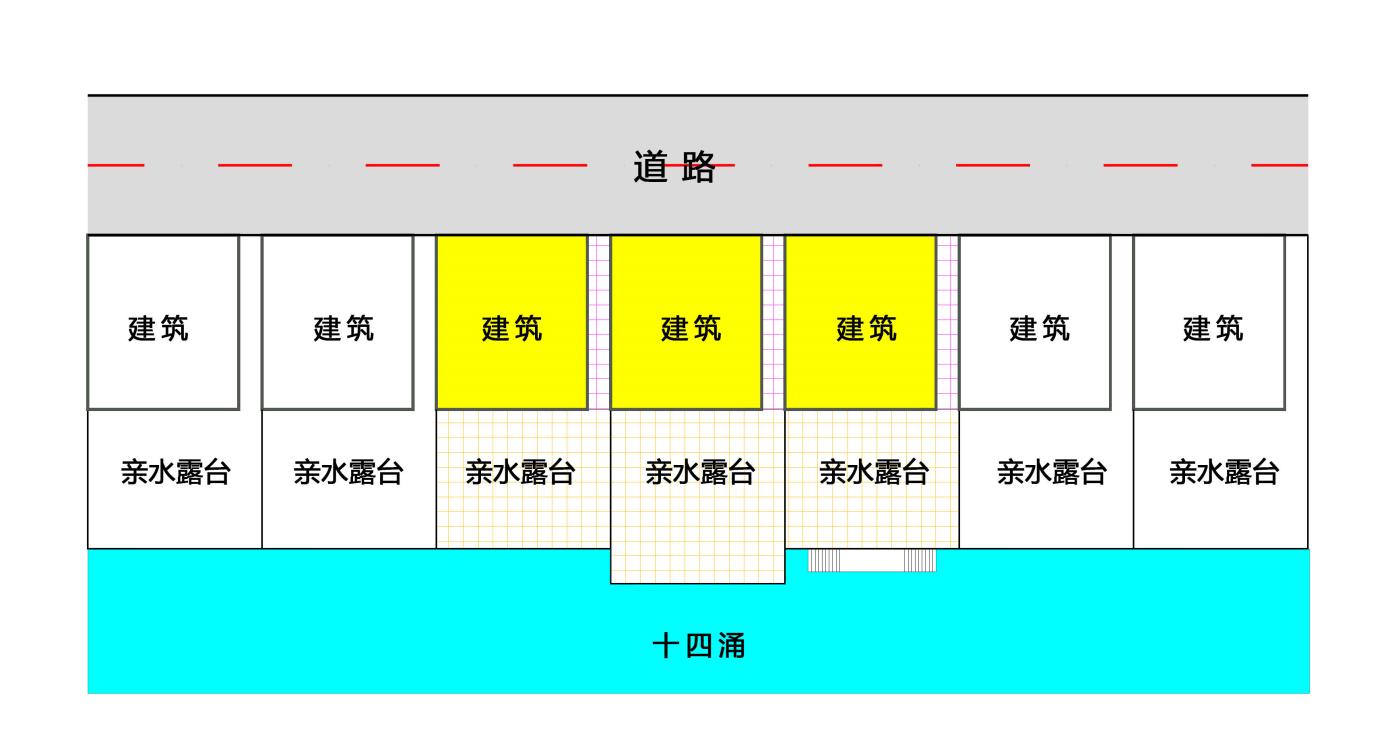 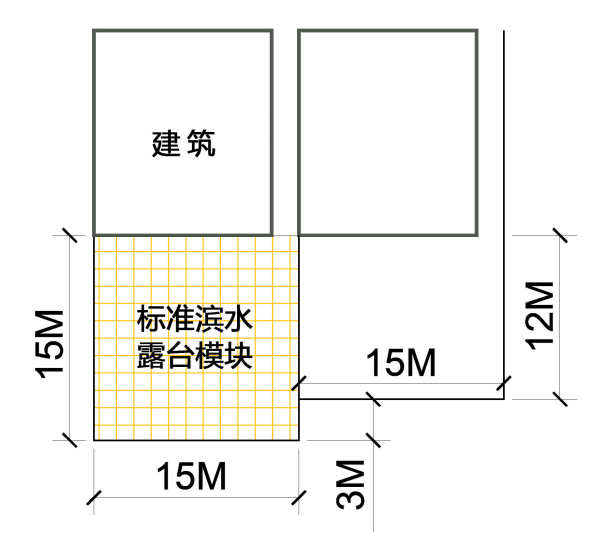 图1 标准化渔家小院模块单元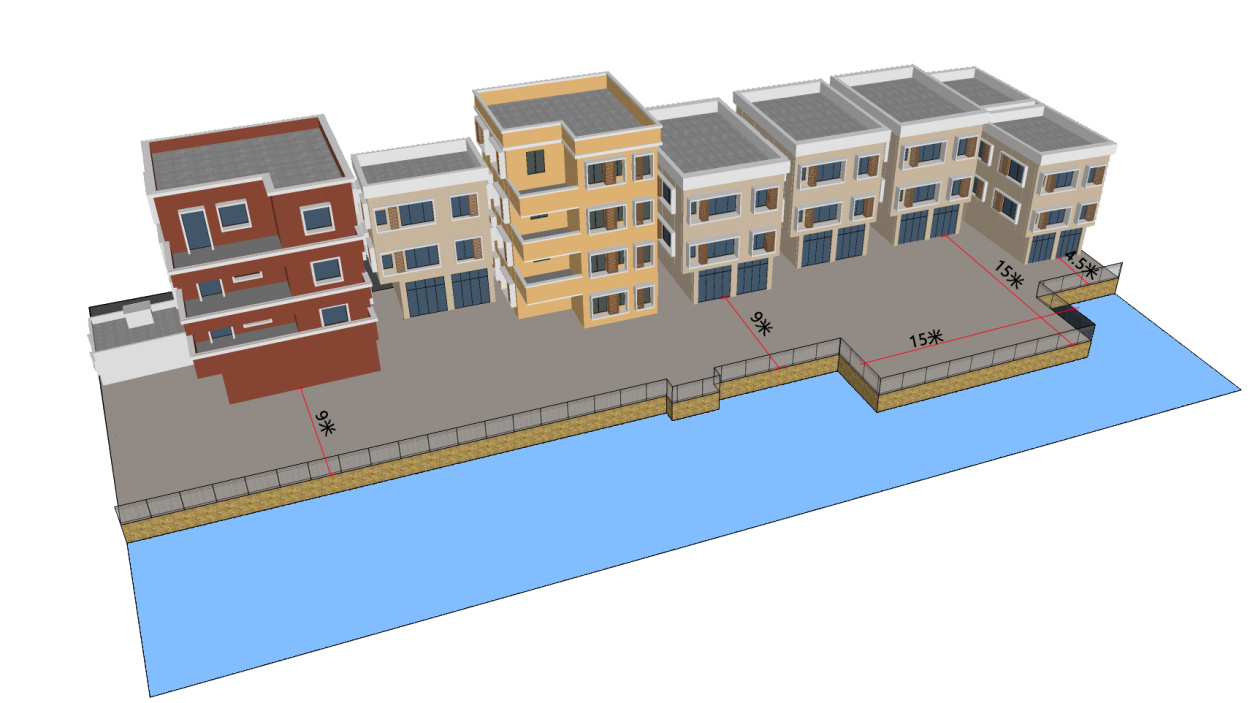 图2 渔家小院示意模型图3 万顷沙镇红港村设计范围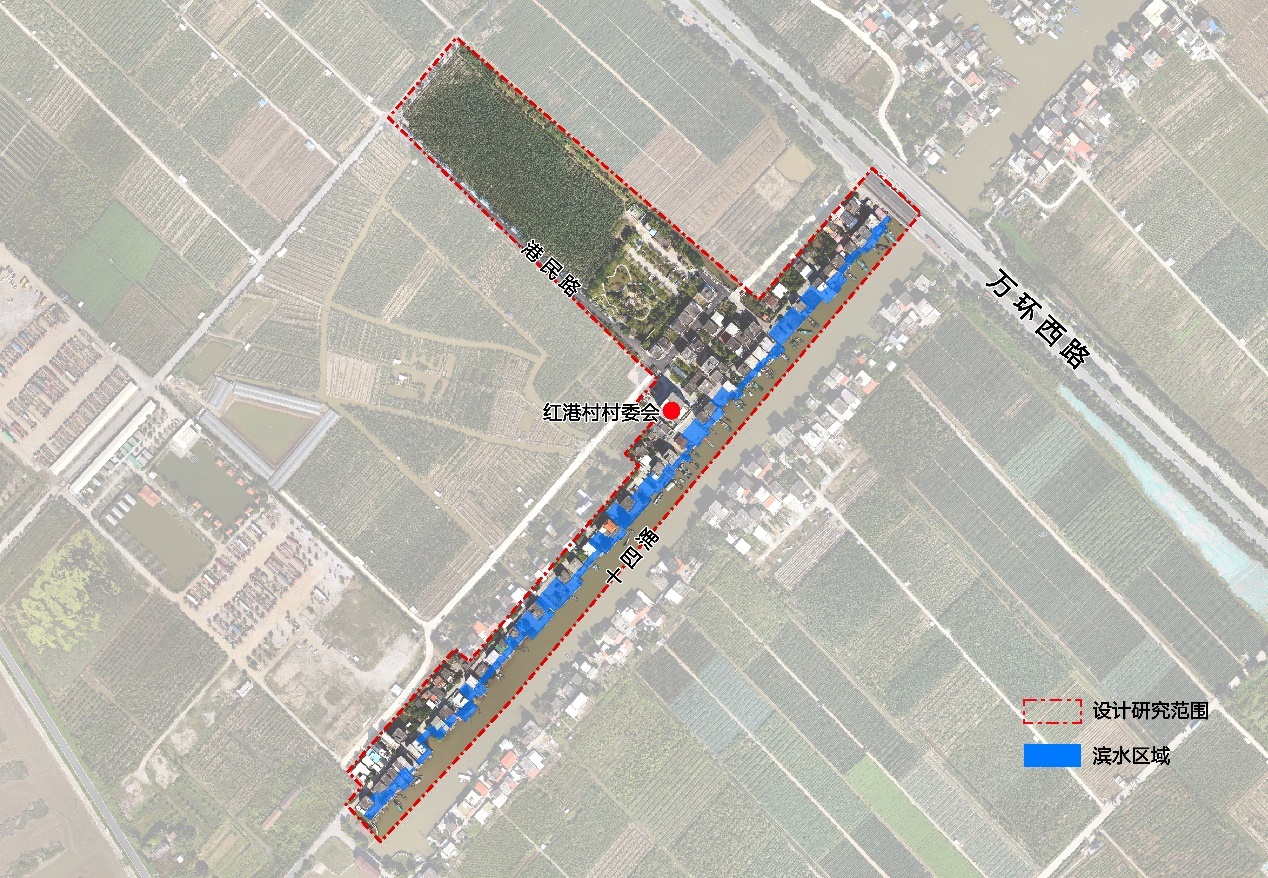 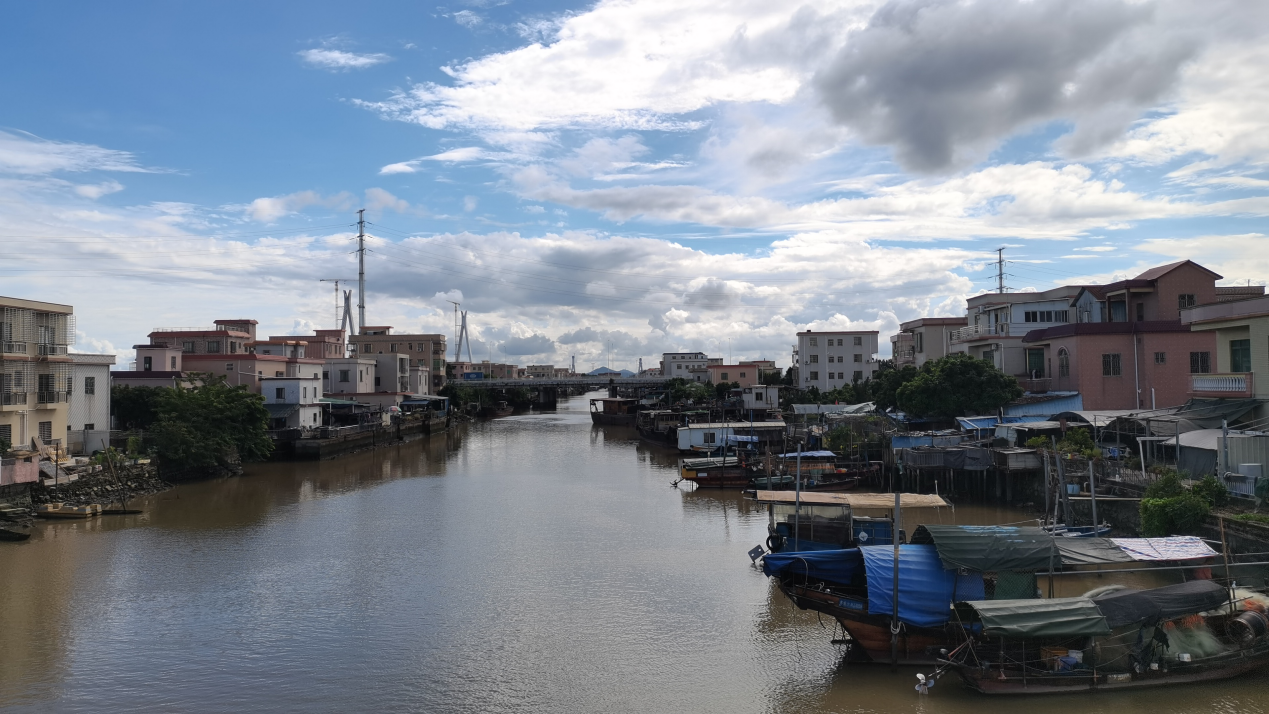 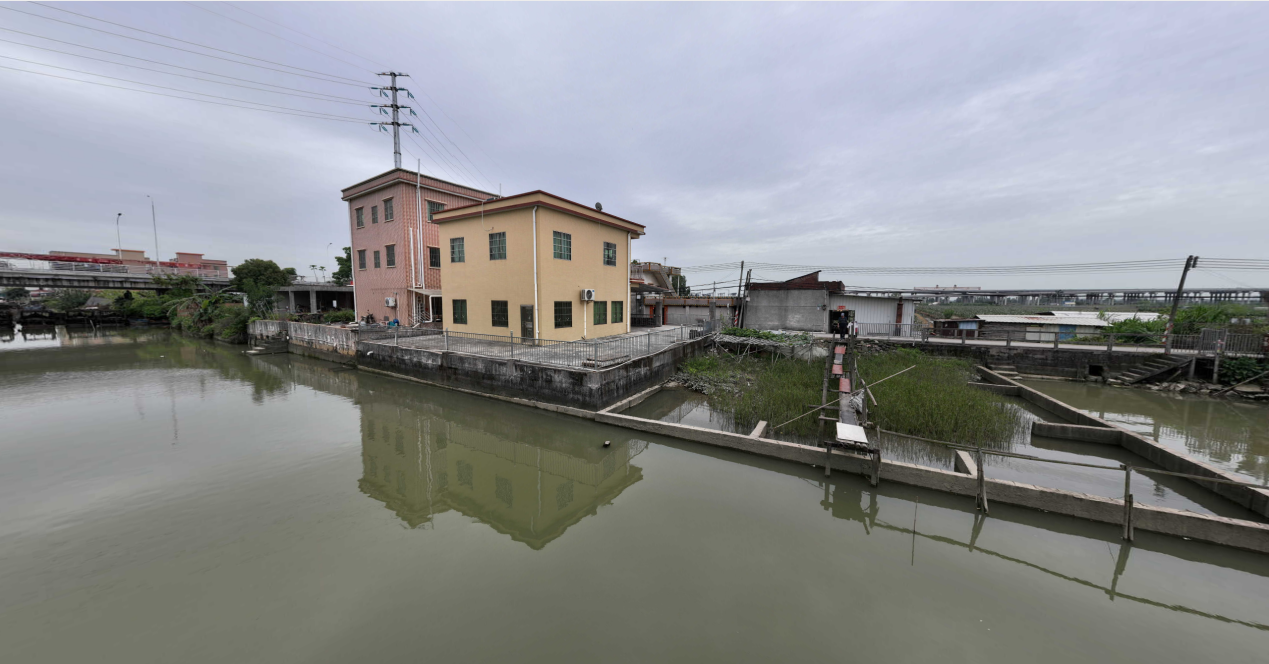 图4 万顷沙镇红港村渔家小院现状实景照片设计要求方案需以渔家小院为单元，充分思考渔家小院与村民住宅、河涌的关系，基于雨棚、围栏、下水步梯、花园、码头及停船杆等渔家小院特色构成元素，从材料、色彩、样式、尺寸等角度开展原型化、标准化、模块化设计，相关构筑物应可持续、长久应对多种使用功能，在具有简便的材料工艺和施工工法的同时、又兼具永久建筑使用和体检品质。方案应至少体现但不限于对以下4项元素的设计思考：1.露台雨棚：从材料、构造等角度考虑，充分思考平台、雨棚等装置与现有房屋的关系，对现有设施进行改造，在保障行洪、适应当地气候的前提下，满足当地居民多样的生产生活需求；2.露台栏杆：体现在地的乡村风貌，兼顾实用性与美观性；3.景观花园：主要考虑设置在居民建筑两侧、临水空地、道路两侧等区域的景观空间，采取模块化设计引导居民自发创造；4.城市家具：主要考虑公共开放空间、公共基础设施，结合当地乡村风貌，从公共设施的角度提升乡村风貌，加强新乡村示范带建设。结合村民实际的使用需求，打造具有当地特色的“渔家小院”亲水空间，为村民提供实用的居住生活生活空间的同时，重塑两岸村居滨水空间的景观风貌，打造“一线水乡，千户台院”的空间意向。设计范围部分进入河道管理范围，根据《广东省河道管理条例》第十八条，在河道管理范围内禁止建设房屋等妨碍行洪的建筑物、构筑物，禁止从事影响河势稳定、危害河岸堤防安全和妨碍河道行洪的活动。工作方法本项目坚持开放性的设计过程，项目启动后，已经完成公众问卷调查、深度访谈，征求镇、社区和居民对渔家小院优化升级的需求和改造建议。渔家小院设计工作应在全面考虑以上调研结果上进行。设计原则方案应根据《广东省河道管理条例》，在保障行洪安全、满足河道管理要求的前提下，综合考虑在地气候、建筑风貌、民风民俗等要素，重点突出功能性、创新性、低碳性和可实施性，有效调和民居建筑与周边环境的关系，营造出具有场所感、趣味感和视觉美感的滨水空间。设计应注重实施性强，在材料应用、建筑构造等层面的设计中，充分考虑在地气候、安装环境、制作成本等因素，确保材料的坚固耐用、组装便捷、经济实用。成果要求1、内容：①方案图纸：完整呈现概念方案整体思路和逻辑，包括但不限于平面图、结构大样图、效果图等；②设计文本：作品介绍和标准模块单元分析，包含不少于300字的设计理念和不少于3张模块单元分析图纸；③三维模型：标准模块单元三维模型。规格：①方案图纸：竖版A1两张，需使用举办方指定版底；3、格式：①方案图纸：jpg/pdf格式，分辨率：300dpi；②设计文本：PPT/PDF或JPG图纸格式；③三维模型：支持SketchUp/Rhino/Lumion/3ds Max